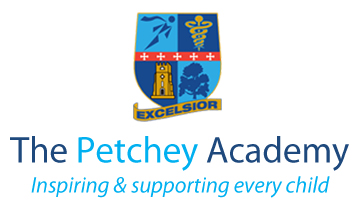 PERSON SPECIFICATION: TEACHER OF ENGLISHThe following criteria will be used when short-listing and interviewing candidates:EssentialDesirable (but not essential)Evidence1. Qualifications Qualified to degree level. Qualified to teach and work in England. Further relevant qualifications/studyApplication & InterviewApplication & Interview2. Previous experience    Recent, relevant experience of secondary teaching in a school with a culturally and socially diverse student population. Experience of teaching English at Key Stage 3 and 4. Experience of reflecting on and improving teaching practice to increase student achievement. Experience of implementing effective strategies for managing pupil behaviour in an ‘Inclusive’ environment At least two years working in the secondary sector.  Experience of teaching English at A-Level.Experience of highly innovative curriculum development and teaching practice.Application & InterviewApplication & InterviewApplication & InterviewApplication & InterviewApplication & InterviewEssentialDesirable (but not essential)Evidence3. Knowledge and Skills Evidence of being a skilled learning and teaching practitioner. Up-to-date knowledge of recent curriculum developments and initiatives. Excellent verbal and written communication skills Excellent IT skills including the ability to use a range of standard Microsoft packages Excellent interpersonal skills including listening, negotiation, persuasion and direction Good team working skills Ability to work with and motivate a variety of people, including students, parents, staff. A working knowledge of the statutory requirements of legislation affecting the teaching profession (including relating to SEN, Health and Safety, Child Protection and Equal Opportunities). Recent advanced subject specific CPDApplication, Interview and Lesson ObservationApplication, Interview and Lesson ObservationApplication & InterviewApplication, Interview and Lesson ObservationApplication & InterviewApplication & InterviewApplication & InterviewApplication & InterviewApplication & Interview4. Personal Attributes  Ability to inspire trust and empower others Confidence, energy and enthusiasm Stamina and determination - a willingness to go ‘above and beyond’ Drive and ambition A clear determination to view this post as the first rung to further promotion.Application & InterviewApplication & InterviewApplication & InterviewApplication & Interview5. Equal Opportunities  Commitment to the pursuit of anti-discriminatory practiceApplication & Interview